Zurbarán. Adoración de los Magos Museo de Grennoble.  1638 ó 1639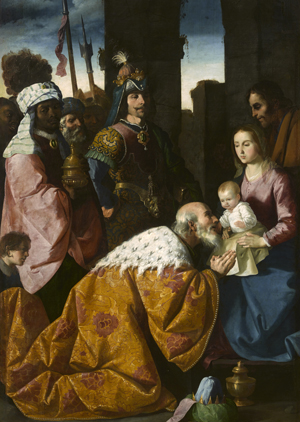 Stmo. Niño Jesús. Queremos unirnos a los dones de los Magos de Oriente que siguiendo la estrellla llegaron para adorarte. Ellos te dieron dones y te ofrecieron el corazón.Nosotros no tenemos recursos para ofrecerte oro, pero tenemos el corazón para unirlo a su mensajede esperanza y de fe.Eres el Salvador que desde niño llevas en tu miradaLa nueva humanidad que contigo amanece.Nos sentimos unidos a ese gesto de los primeros peregrinos de la historia cristiana que llegaron ante tu nacimientoY te ofrecemos el oro de nuestros afectos, la mirra de nuestro sacrificio cotidiano y el incienso de nuestras plegarias de alabanza y de peticiónOye nuestras voces también. AménZurbarán. Desposorios místicos de Sta Catalina. Suiza. Colección privada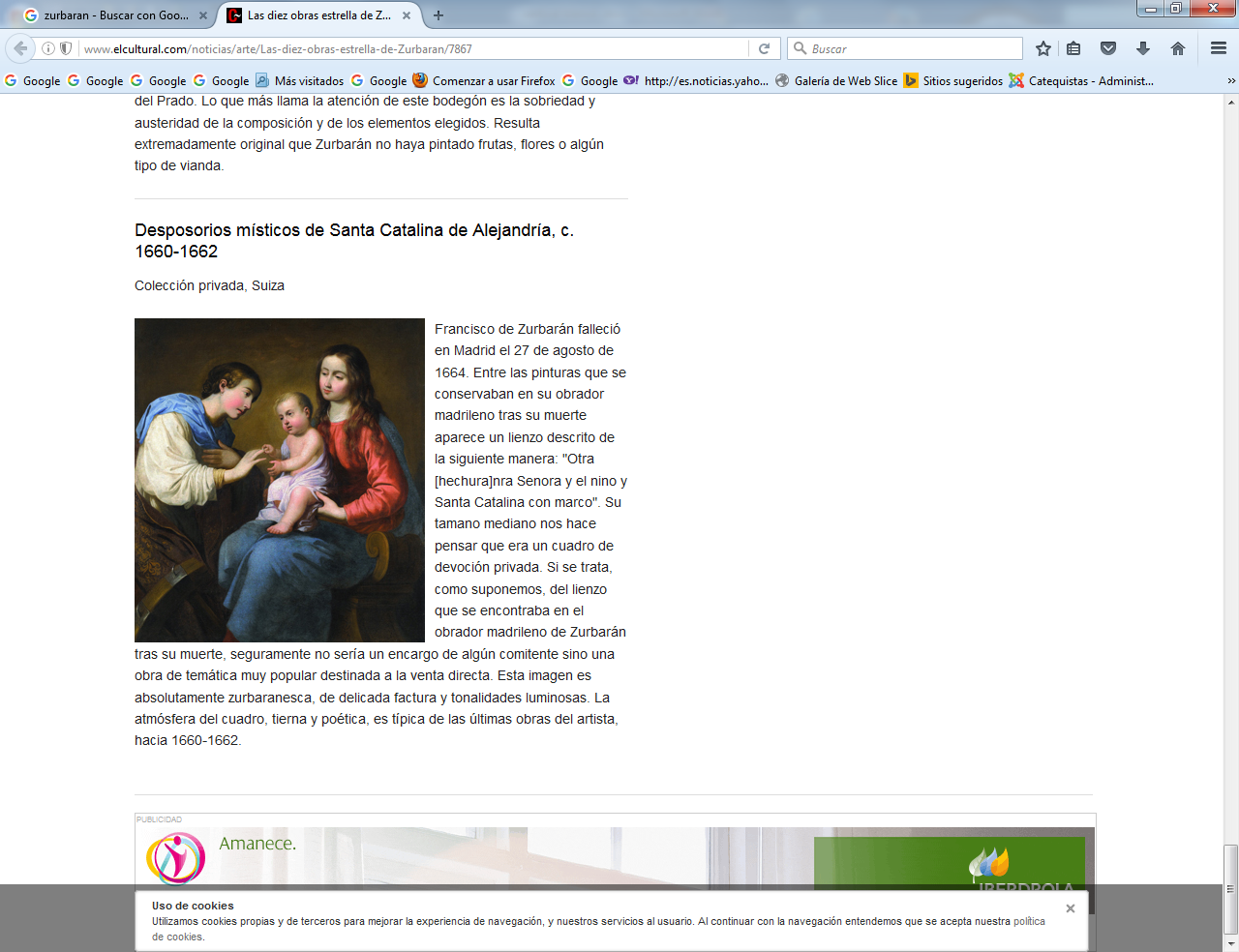 En la vida de muchos místicos aparece la íntima unión con el SeñorNos alegramos de saber que Sta Catalina fue inspirada espiritualmente por el niños Jesúsy la reclamó para ser su esposa espiritual,desde las mismas rodillas de su madre MaríaNos unimos a esos sentimientos de amor y de entregay pedimos a Jesús que, aunque no tengamos tantos méritos como la Santa,nos considere como pobres peregrinos de la vidaque queremos caminar con la inocencia de la mirada y con la confianza que inspira una madre amorosacomo lo fue siempre la Santa Madre del SeñorGracias, Señor Jesús, Gracias María Santísimay gracias Sta. Catalinapor ayudarnos a conseguir esa cercanía a Jesúsy la fortaleza para asumir las consecuencias de nuestra entrega a los designios amorosos del Niño Dios.AmenMartirio de Santiago. Zurbarán. Museo del Prado. 1636 ó 1640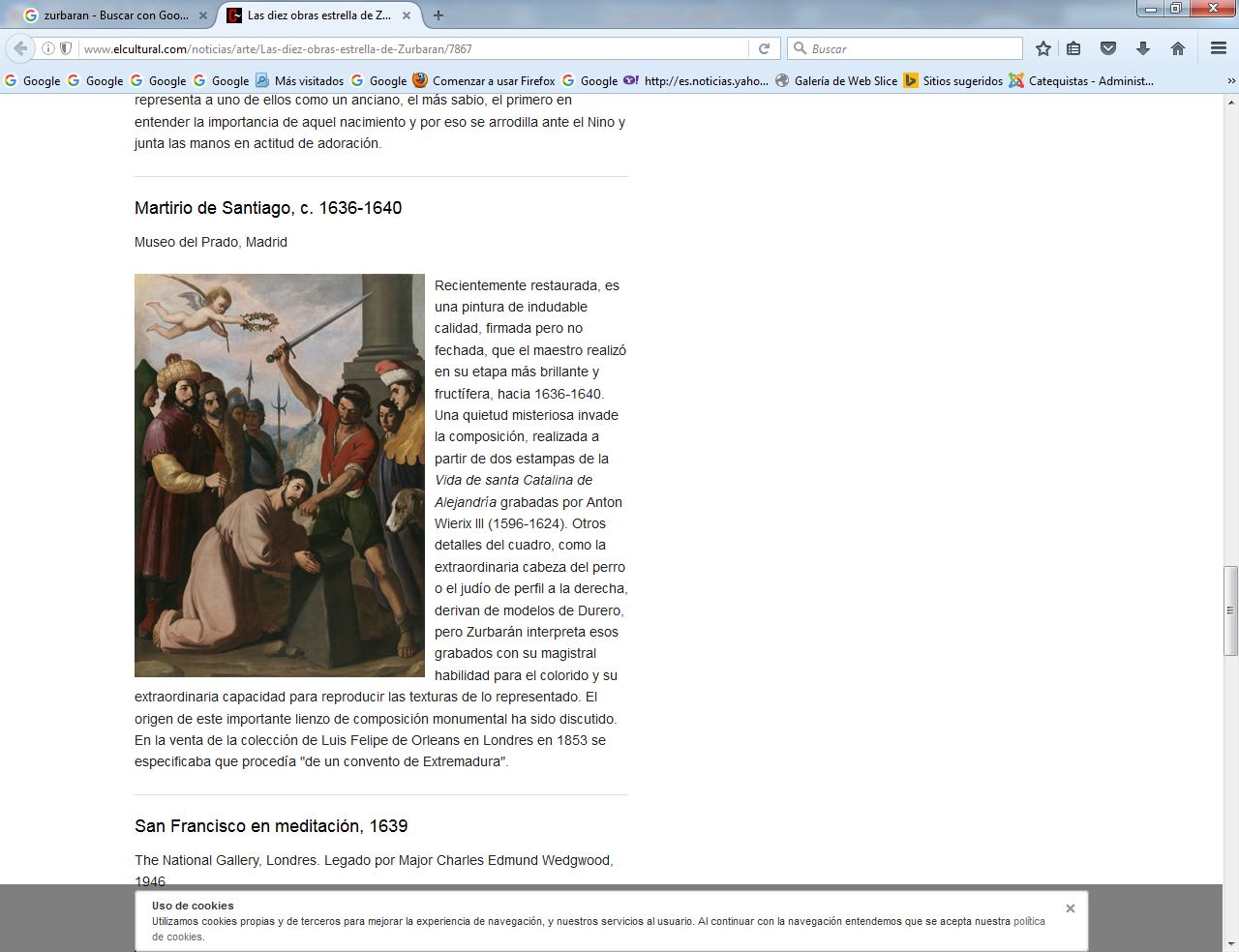 Santo Apóstol Santiago,que fuiste martirizado en Jerusalény luego tus seguidores, los varones apostólicos,trajeron tu santos restos a tu lugar de evangelización, la España de los romanos.Te pedimos queayudes a conservar la fe cristiana a la nación que fue evangelizada por tu genera aventura de llegar hasta Zaragoza y luego hasta el fin de la tierra.No permitas, con tu intercesión ante Dios,que las semillas que dejaste, y durante siglos florecieron,se agoten en los tiempos nuevossino que sigan manteniendo su lozanía en la tierra que te vio,te respetó, te recordó siempre,y te sigue rezando en tu santuario de Compostela.